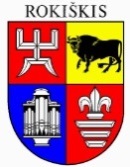 ROKIŠKIO RAJONO SAVIVALDYBĖS TARYBASPRENDIMASDĖL ROKIŠKIO RAJONO SAVIVALDYBĖS TARYBOS 2021 M. LIEPOS 30 D.SPRENDIMO NR. TS-171 „DĖL GLOBOS CENTRO VEIKLOS, VAIKO BUDINČIO GLOBOTOJO, GLOBĖJO (RŪPINTOJO), PROFESIONALAUS GLOBĖJO VYKDOMOS PRIEŽIŪROS ORGANIZAVIMO ROKIŠKIO RAJONO SAVIVALDYBĖJE TVARKOS APRAŠO PATVIRTINIMO“ PAPILDYMO2021 m. gruodžio 23 d. Nr. TS-RokiškisVadovaudamasi Lietuvos Respublikos vietos savivaldos įstatymo 16 straipsnio  2 dalies 38 punktu, 18 straipsnio 1 dalimi, Lietuvos Respublikos civilinio kodekso 3.259 straipsnio 2 punktu, Rokiškio rajono savivaldybės taryba n u s p r e n d ž i a:P a p i l d y t i Globos centro veiklos, vaiko budinčio globotojo, globėjo (rūpintojo),profesionalaus globėjo vykdomos priežiūros organizavimo Rokiškio rajono savivaldybėje tvarkos aprašo, patvirtinto Rokiškio rajono savivaldybės tarybos 2021 m. liepos 30 d. sprendimu Nr. TS-171 „Dėl globos centro veiklos, vaiko budinčio globotojo, globėjo (rūpintojo), profesionalaus globėjo vykdomos priežiūros organizavimo Rokiškio rajono savivaldybėje tvarkos aprašo patvirtinimo“ 15 punktą žodžiais „Vaikų skaičius gali būti didesnis, kai neišskiriami broliai ir seserys ir tai raštu suderinta su globos centru bei profesionaliu globėju“ ir šį punktą išdėstyti taip: 	„15. Profesionalus globėjas skiriamas Civilinio kodekso ir Lietuvos Respublikos civilinio proceso kodekso nustatyta tvarka. Profesionalus globėjas, išklausęs mokymus, pasirengęs prižiūrėti vaiką, kreipiasi į Globos centrą ir sudaro Bendradarbiavimo ir paslaugų teikimo sutartį, kurioje numatyta, kad atsiradus vaikui, likusiam be tėvų globos, vaikas gali būti perduotas prižiūrėti profesionaliam globėjui, kuris vykdo veiklą ir pagal individualios veiklos pažymą. Profesionalus globėjas vienu metu globoja (rūpinasi) ne daugiau kaip 3 vaikais (bendras vaikų skaičius šeimoje su savais vaikais – ne daugiau kaip 6). Vaikų skaičius gali būti didesnis, kai neišskiriami broliai ir seserys ir tai raštu suderinta su globos centru bei profesionaliu globėju“. Skelbti šį sprendimą Teisės aktų registre.Savivaldybės meras 				Ramūnas Godeliauskas Dalia ZibolienėRokiškio rajono savivaldybės tarybaiSPRENDIMO PROJEKTO „DĖL ROKIŠKIO RAJONO SAVIVALDYBĖS TARYBOS 2021 M. LIEPOS 30 D. SPRENDIMO NR. TS-171 „DĖL GLOBOS CENTRO VEIKLOS, VAIKO BUDINČIO GLOBOTOJO, GLOBĖJO (RŪPINTOJO), PROFESIONALAUS GLOBĖJO VYKDOMOS PRIEŽIŪROS ORGANIZAVIMO ROKIŠKIO RAJONO SAVIVALDYBĖJE TVARKOS APRAŠO PATVIRTINIMO“ PAPILDYMO“ AIŠKINAMASIS RAŠTAS2021 m. gruodžio 23 d.RokiškisSprendimo projekto tikslai ir uždaviniai. Tikslas: savivaldybė, norėdama sudaryti sąlygas vaikams, netekusiems tėvų globos augti saugioje ir jų raidai palankioje, šeimai artimoje aplinkoje, jei laikinai ar nuolat nėra galimybės jiems augti su tėvais ar būti įvaikintiems, siekia skatinti vaikų socialinę globą šeimoje, teikia tvirtinti Globos centro veiklos, vaiko budinčio globotojo, globėjo rūpintojo, profesionalaus globėjo  vykdomos priežiūros organizavimo Rokiškio rajono savivaldybėje tvarkos aprašo“ papildymą. Teisinio reguliavimo nuostatos. Lietuvos Respublikos civilinio kodekso 3.259 straipsnio 2 punktas. 	Sprendimo projekto esmė. 	2021 m. liepos 30 d. rajono taryboje buvo patvirtintas Globos centro veiklos, vaiko budinčio globotojo, globėjo (rūpintojo), profesionalaus globėjo vykdomos priežiūros organizavimo Rokiškio rajono savivaldybėje tvarkos aprašo 15 punktą papildome sąlyga – vaikų skaičius profesionalaus globėjo šeimoje gali būti didesnis, kai neišskiriami broliai ir seserys ir tai raštu suderinta su globos centru bei profesionaliu globėju. Praėjusiame posėdyje patvirtintame papildyme numatėme globėjams (rūpintojams), kurie šiuo metu jau globoja giminystės ar emociniais ryšiais nesusietus vaikus, galėtų tapti profesionaliais globėjais, vienu metu priimdami į šeimą globoti ne mažiau trijų giminystės ar emociniais ryšiais nesusietų vaikų. Todėl turime papildyti aprašo 15 punktą sąlyga, kad šeimoje gali būti daugiau vaikų tuo atveju, jei neišskiriami broliai ir seserys. Tam turi globos centras, įvertinęs  globėjo gebėjimą globoti vaikus.    	Laukiami rezultatai.	Sudaromos palankesnės sąlygos be tėvų globos likusiems vaikams augti šeimoje.    Finansavimo šaltiniai ir lėšų poreikis. 	Profesionaliems globėjams atlyginimas už vaikų globą mokamas iš savivaldybės biudžeto lėšų, skirtų socialinei paramai.  	Suderinamumas su Lietuvos Respublikos galiojančiais teisės norminiais aktais. 	Suderinta. 	Antikorupcinis vertinimas.Socialinės paramos ir sveikatos skyriaus vyriausioji specialistė     		Dalia Zibolienė